Przedmiotowe Zasady Oceniania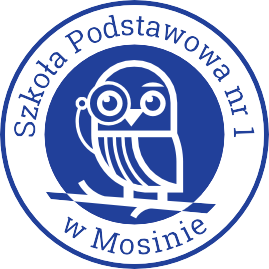 na lekcjach religii- rok szkolny 2020/2021 -Przedmiotem kontroli i oceny osiągnięć edukacyjnych ucznia są: 1. wiadomości (zapamiętywanie, rozumienie) 2. umiejętności (zastosowanie wiadomości w sytuacjach typowych i problemowych) 3. postawy: (aktywność, zaangażowanie w proces uczenia się).Pomiar osiągnięć uczniów odbywa się za pomocą następujących narzędzi: sprawdzian – ocenianie sumujące –odpowiedź pisemna, zapowiadany z co najmniej z tygodniowym wyprzedzeniem. kartkówka -obejmuje materiał z dwóch ostatnich tematów lekcyjnych, nie wymaga wcześniejszego zapowiadania, odpowiedź ustna -przynajmniej raz w semestrze, pod względem rzeczowości, stosowania języka przedmiotu, umiejętności formułowania dłuższych wypowiedzi, przy odpowiedzi ustnej obowiązuje znajomość materiału z dwóch ostatnich tematów lekcji,aktywność na lekcji (uczeń otrzymuje ocenę bardzo dobrą, gdy zgromadzi 4 „+” lub ocenę niedostateczną za trzy minusy „-”prace domowe–, uczeń wykonuje pracę w zeszycie przedmiotowym, lub karcie pracy. referaty –zadawane są z wyprzedzeniem tygodniowym, kryteria oceny odpowiadają ocenie wypowiedzi ustnych z uwzględnieniem zaproponowanej notatki. ocenę o stopień w górę podnosi przygotowanie pomocy dydaktycznych ułatwiających zrozumienie tematu. inne formy aktywności (konkursy, wykonanie pomocy dydaktycznych, itp.) – dodatkową ocenę uczeń może otrzymać za osiągnięcia w konkursach. obserwacja ucznia -przygotowanie do lekcji; praca w grupie. Na pierwszej godzinie lekcyjnej uczniowie są zapoznawani z PSO. Wymagania na poszczególne oceny są udostępniane wszystkim uczniom. Wszystkie oceny oparte o opracowane kryteria są jawne zarówno dla ucznia jak i jego rodziców i wpisane do dziennika elektronicznego. Sprawdziany i inne prace pisemne są przechowywane w szkole do końca danego roku szkolnego. W trakcie realizowania celów edukacyjnych i oceniania ucznia nauczyciel przedmiotu pomaga w samodzielnym planowaniu rozwoju i motywuje ucznia do dalszej pracy.Sposoby informowania rodziców/prawnych opiekunów.O ocenach cząstkowych informuje się rodziców poprzez wpisy w dzienniku elektronicznym, na zebraniach rodzicielskich lub w czasie indywidualnych spotkań z rodzicami, udostępniając zestawienie ocen.W ocenianiu z religii obowiązują poniższe zasady:  obiektywność- zastosowanie jednolitych norm i kryteriów oceniania. jawność- podawanie na bieżąco wyników pracy ucznia (rodzicom na ich zapotrzebowanie lub gdy zaistnieje taka potrzeba ze strony szkoły). instruktywność – wskazanie na występujące braki.  mobilizacja do dalszej pracy.Metody kontroli ocen: Konwencjonalne( bieżąca kontrola , prace pisemne, posługiwanie się podręcznikiem, Pismem Świętym, ćwiczenia praktyczne , obserwacja uczniów w toku ich pracy itp.). Techniczne sposoby kontrolowania procesu dydaktycznego (kontrola i ocena przy pomocy zróżnicowanych zadań testowych). Sposoby oceniania:wartościowanie gestem, słowem, mimiką , stopniem: w trakcie lekcji stosuje się ocenianie kształtujące mające na celu wskazanie uczniom treści edukacyjnych, na które powinni zwrócić szczególną uwagę w dalszej nauce oraz metody pracy umożliwiające osiąganie założonych celów a także ocenę sumującą, która stanowi podsumowanie określonego etapu edukacji.